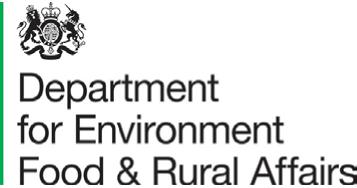 Order Form – Contract for Research and Development Goods and/or ServicesAppendix 1: R&D Terms and ConditionsThe terms and conditions applicable to this requirement can be found on the website belowNatural England terms and conditions for goods and services - GOV.UK (www.gov.uk)Appendix 2: Specification/DescriptionSpecification of RequirementsPhase 2 Tees Tidelands Footpath Crossing: Working in partnership to deliver Green InfrastructureThis piece of research is Phase two of the Tees Tidelands footpath project and we are looking to commission this to start in June 2024. We want to appoint contractors / consultants to work with Natural England, RSPB Saltholme and an identified Nationally Significant Infrastructure Project (NSIP) to complete a technical investigation and methodological research report that will achieve two aims. Aim 1:  Make full technical recommendations, via a research report, regarding the safe planning and construction options for the south section of the proposed footpath route. This includes safe and effective planning, engineering and fabrication/design/cost options for the 2 x structures that will allow the footpath to cross the identified 2 x pipeline chambers. The chambers are built from concrete with a steel protective hood and protect the mixed gas pipeline corridor as it traverses from above ground to lay under Cowpen Bewley Road. Aim 2: This research also aims to provide an example of good practice in collaborative working between an NSIP project and local environmental organisations to improve green infrastructure whilst meeting myriad health and safety requirements. The outcomes of this research will be shared with partners and wider organisations to act as an example of good practice to inform the potential to develop future green infrastructure projects alongside NSIP projects located within and external to designated SSSI sites.  The research report will therefore document methodologies and best-practice approaches used to effectively engage and work with the identified infrastructure project and e-NGOs in order to achieve positive outcomes for the construction of new green infrastructure. Appendix 3: ChargesAppendix 4: Processing Personal DataAuthorised Processing TemplatePurchase Order NumberTo be confirmedCustomerVicky Ward Project Manager – Tees Estuary Recovering Nature Project Natural England Northumbria Area TeamLancaster House, Hampshire CourtNewcastle upon Tyne NE4 7YHContractor(s)[Insert Contractor’s name, registered address (if registered), and registration number (if registered)Co-Funder(s) N/A Defra Group MembersThe following Defra Group members will receive the benefit of the Deliverables:Natural England The AgreementThis Order is part of the Agreement and is subject to the terms and conditions appended at Appendix 1 and shall come into effect on the Start Date.Unless the context otherwise requires, capitalised expressions used in this Order have the same meanings as in the terms and conditions.  The following documents are incorporated into the Agreement. If there is any conflict, the following order of precedence applies (in descending order):this Order;the terms and conditions at Appendix 1; andthe remaining Appendices (if any) in equal order of precedence.Deliverables Goods:As set out in Appendix 2 – Specification / DescriptionThe Goods are to be Delivered in accordance with the following instructions:Delivery Address: Vicky.ward@naturalengland.org.uk  Date of Delivery: 30 August 2024 full delivery. Deliverables Services:As set out in Appendix 2 – Specification / DescriptionTo be performed at:Dates of Delivery: 21/06/2024 – 30/08/2024To be performed on: as required.Milestone Delays (Clause 18.2.10)N/AStart Date21 June 2024Expiry Date30 August 2024 Extension Period (Clause 5.2)2 weeks maximum from Expiry Date.ChargesUnless and to the extent otherwise expressly stated in Appendix 3, the Charges are fixed for the duration of the Agreement.Payment including Payment by Co-funder(s)Payments will be made in pounds by BACS transfer using the details provided by the supplier on submission of a compliant invoice.Customer’s Authorised Representative(s)For general liaison your contact will continue to be Vicky Ward: Project Manager Tees Estuary Nature Recovery Partnership Vicky.ward@naturalengland.org.uk    t: 07442881515or, in their absence, Lydia Speakman: Northumbria Area Team ManagerLydia.speakman@naturalengland.org.uk     t: 07554115627Contractor’s Authorised RepresentativeFor general liaison your contact will continue to be [Insert contract manager name and contact details] or, in their absence, [Insert secondary name and contact details].Co-funder’s Authorised RepresentativeN/A Optional Intellectual Property Rights (“IPR”) ClausesThe Customer has chosen Option B in respect of intellectual property rights provisions for the Agreement as set out in the terms and conditions.Contractor’s general liability capThe liability of the Contractor as set out in Clause 16.2.1 of the terms and conditions is limited to the greater of:an amount equal to 150% of the Charges paid or payable to the Contractor; and£5,000,000.00Progress Meetings and Progress ReportsThe Contractor shall attend progress meetings with the Customer every 10 days or as agreed.Address for noticesKey Personnel of the ContractorProcedures and PoliciesFor the purposes of the Agreement: [The Customer’s Staff Vetting Procedures are: [Insert details/contained in [Insert link to relevant policy].  [The Customer’s security / data security requirements are: [Insert details/contained in [Insert link to relevant policy].  [The Customer’s additional sustainability requirements are: [Insert details/contained in [Insert link to relevant policy].  [The Customer’s equality and diversity policy/requirements and instructions related to equality Law [and] environmental policy [is/are] [Insert details/contained in [Insert link to relevant policy].  [The Customer’s health and safety policy is: [Insert details/contained in [Insert link to relevant policy].  Commercial Exploitation (Clause 11)Clause 11 (Commercial Exploitation) shall apply to this Agreement:Yes: ☐No: XSpecial Terms N/A Additional InsuranceN/A Further Data Protection Provisions The further data protection provisions as contained at Annex 1 of the Terms and Conditions are applicable to this Agreement where indicated below:Yes: ☐No: XSigned for and on behalf of the CustomerSigned for and on behalf of the Contractor		 Name: [Insert name] 					[Insert job title]Name: [Insert name][Insert job title]Date: Date:Signature:Signature:[XXXX]Agreement:[XXXX]Date:[XXXX]Description of authorised processingDetailsIdentity of Controller and Processor for each category of Personal DataSubject matter of the processingDuration of the processingNature and purposes of the processingType of Personal DataCategories of Data SubjectPlan for return and destruction of the data once the processing is complete UNLESS requirement under law to preserve that type of dataLocations at which the Contractor and/or its sub-contractors process Personal Data under this AgreementProtective Measures that the Contractor and, where applicable, its sub-contractors have implemented to protect Personal Data processed under this Agreement against a breach of security (insofar as that breach of security relates to data) or a Personal Data Breach